 «Что я одеваю в свое любимое время года»Пояснительная запискаТворческое заданиеТема: Одевайся правильно. Dress right Module 7bКласс: 5Учебник: «Английский в фокусе», Ю. Е. Валиулина, д.Дули, О.Е. Подоляко, В. Эванс.Цели: Закрепить пройденный материал по теме «Одежда», «Времена года», Настоящее простое время и наречия частотности always, often, sometimes, never. Способствовать поддержанию интереса у учащихся к предмету;Развивать познавательную, творческую активность учащихся;Воспитывать дисциплинированность и внимательность.Степень сложности: среднийТип задания: индивидуальное или групповоеРекомендуемое количество времени на выполнение: 60 минутИнструкцию к выполнению: Учитель раздает учащимся карточки в виде шифоньера. Задача учащихся по образцу выполнить задание самостоятельно или в группе. Учащиеся выбирают любимое время года и подписывают его сверху. Карточка (шифоньер) разделен на четыре столбика, в которых написаны наречия частотности: всегда (always), часто (often), иногда (sometimes), никогда (never). Учащиеся вклеивают в каждый столбик 3 изображения одежды и составляют в настоящем простом времени предложение. Под заданием должны быть написаны 4 предложения с указанными наречиями частотности и 3-х названий одежды.  Способ проверки: ответ у доски, выборочная проверка.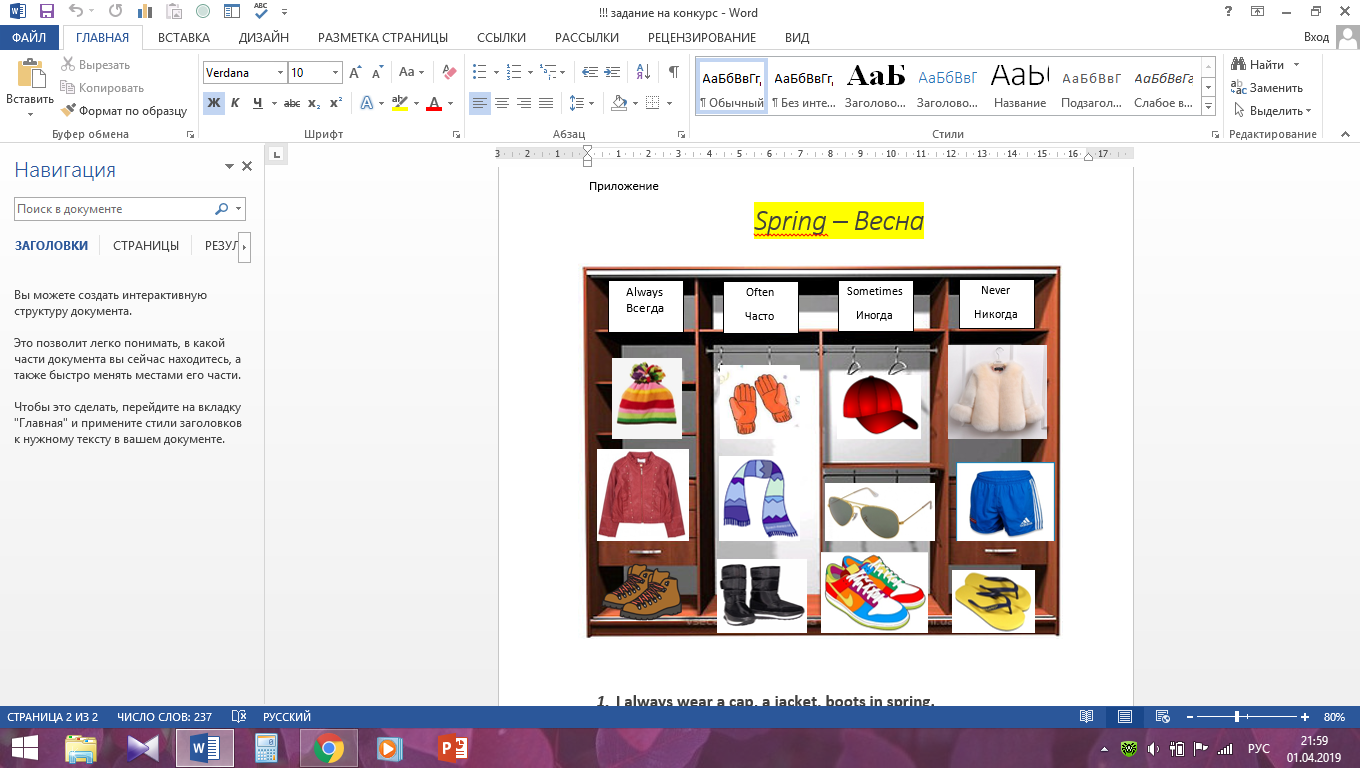 I always wear a cap, a jacket, boots in spring.I often wear gloves, a scarf, and boots in spring.I sometimes wear a cap, sunglasses, and trainers in spring.I never wear a fur coat, shorts and sandals in spring. 